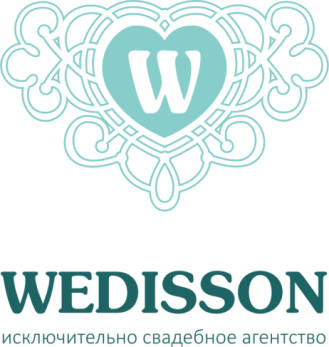 Здравствуйте! Мы уверены, что вы настоящий профессионал в своем деле!Но также для нас очень важно ваше умение общаться, дружелюбность и правильное понимание слова «Сотрудничество», которое, подразумевает обоюдный интерес. Поэтому, если вы:Думаете, что вы пуп Земли…Хотите тупо получать от нас заказы…Думаете, что мы станем вашими торговыми представителями…Думаете только о себе…Думаете, что вы единственный и неповторимый…Считаете, что агентство должно накидывать сверху свой процент…Считаете, что во всем виновато Государство и Путин…Думаете, что все знаете, все умеете и вам не нужно учиться, и что вы сами кого хочешь научите……не заполняйте эту анкету и не приходите к нам.Если вы еще здесь, тогда можем начать Спасибо, что проявили интерес к сотрудничеству с крупнейшим свадебным агентством Тульской области – WEDISSON. Для того чтобы мы могли продолжить наше общение лично, нам необходимо, чтобы вы ответили на следующие вопросы.Фамилия и имя / Название компании / Возраст-  Какие услуги вы предоставляете?-Сколько лет на рынке?-Есть ли сайт? Группа в ВК? Ссылки:-Готовы ли вы на бесплатную презентацию вашего продукта/услуг для нашего агентства? Как вы это себе представляете?-Имеете ли вы какие-то презентационные материалы и готовы ли предоставить их бесплатно нашему агентству. Какие это материалы? Если есть в электронном виде – прикрепите к письму.-Есть ли у вас опыт работы в сотрудничестве с другими свадебными агентствами или частными организаторами? Укажите, с какими и на каких условиях.-На каких коммерческих условиях вы готовы сотрудничать с нашим агентством? Нам необходимо понятное коммерческое предложение в бумажном и/или электронном виде – с вашими подробными прайсами и конкретными условиями лояльности для нашего агентства? Прикрепите его к анкете.- Готовы ли вы для нас - как для своих партнеров, предоставлять услуги бесплатно на имиджевых и портфолийных мероприятиях, организованных нашим агентством?-Есть ли еще что-то, чтобы вы хотели нам о себе сообщить-Спасибо большое. Если нас заинтересуют ваши ответы на наши вопросы, мы обязательно с вами свяжемся. Если ответа не последует – это означает, что либо нас что-то не устраивает, либо мы «банально» заняты работой. Однако имейте в виду, что абсолютно ВСЕ письма с пометкой «Сотрудничество» попадают в специальный ящик и не удаляются, периодически просматриваются на предмет возможного сотрудничества с новыми и интересными специалистами.Если мы заинтересуемся, то следующим шагом будет личная встреча в нашем офисе. Вот очень простые требования к ней:Не опаздывайте. Мы очень дорожим своим временем.Принесите свой промо материал – фото, видео, образцы (то, что может показать вашу продукцию/услугу в лучшем виде);Если вы предлагаете пищевую продукцию – подготовьте презентационную дегустацию;Для своих клиентов мы всегда ищем лучших специалистов и компании! И мы будем рады, если вы окажетесь в их числе!